ΕΛΛΗΝΙΚΗ ΔΗΜΟΚΡΑΤΙΑ                                                                                                       Καλλιθέα 9-9-2019 ΝΟΜΟΣ ΑΤΤΙΚΗΣ   ΔΗΜΟΣ ΚΑΛΛΙΘΕΑΣ                                                                                                                Αρ. Πρωτ.: 49187/11-9-2019                                                                                                                                                              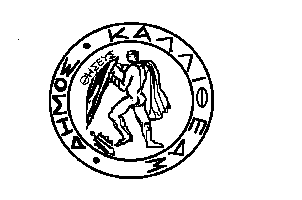 ΓΡΑΦΕΙΟ ΑΝΤΙΔΗΜΑΡΧΟΥ ΠΟΛΙΤΙΣΜΟΥ & ΚΕΝΤΡΩΝ ΕΞΥΠΗΡΕΤΗΣΗΣ ΠΟΛΙΤΩΝ                        			                           ΤΑΧ. Δ/ΝΣΗ : Ματζαγριωτάκη 76 Τ.Κ. 17676                                                    Π Ρ Ο Σ                                                        ΤΗΛΕΦΩΝΟ: 2132070318				                  	                                                                                         Τον  Πρόεδρο του Δημοτικού ΣυμβουλίουΘέμα   : Περί τροποποίησης των με αριθμό 223,226,/2019 αποφάσεων του Δημοτικού Συμβουλίου  του Τμήματος ερασιτεχνικής Δημιουργίας & Εκδηλώσεων της Δ/νσης  Πολιτισμού, Παιδείας & Νέας Γενιάς.             Σας παρακαλούμε, κατά την προσεχή συνεδρίαση του Δημοτικού Συμβουλίου, όπως συμπεριλάβετε και το θέμα που αφορά στην τροποποίηση της έγκρισης και διενέργειας/πραγματοποίησης  προμηθειών και εργασιών  για τις ανάγκες λειτουργίας Υπηρεσιών   του Δήμου Καλλιθέας έτους 2019, σύμφωνα με τις διατάξεις του άρθρου 65 παρ. 1   Ν.3852/2010 σε συνδυασμό με τις ισχύουσες διατάξεις της παρ 1 άρθρου 203 του ν.4555/19-07-2018, σύμφωνα με τις οποίες :       ΄΄……………Για την άσκηση της αρμοδιότητας αυτής δεν απαιτείται προηγούμενη απόφαση συλλογικού οργάνου, εκτός αν αυτή είναι απαραίτητη, προκειμένου να επιτευχθεί η απαιτούμενη εξειδίκευση της πίστωσης. Στην τελευταία αυτή περίπτωση, πριν από την απόφαση του δημάρχου, προηγείται σχετική απόφαση του δημοτικού συμβουλίου. Εξειδικευμένη θεωρείται η πίστωση, όταν κατονομάζεται ρητά η συγκεκριμένη δαπάνη για την οποία προορίζεται και προσδιορίζεται στο αναλυτικότερο δυνατό επίπεδο κωδικοποίησης του προϋπολογισμού».’’Για κάθε ενδεχόμενη μεταβολή/ μετάθεση/αλλαγή της ημερομηνίας εισηγούμαστε όπως εξουσιοδοτηθεί ο αρμόδιος Αντιδήμαρχος κ. Λάζαρος Λασκαρίδης προκειμένου να λάβει απόφαση για την νέα ημερομηνία εντός εύλογου χρονικού διαστήματος.    Εσωτερική Διανομή                                                                                                                             Ο ΑΝΤΙΔΗΜΑΡΧΟΣ                                        -   Γρ. Δημάρχου                                                                                                       -   Γρ. Αντιδημάρχου κ. Λ. Λασκαρίδης             -   Γρ. Γεν. Γραμματέα                                                                                            -   Τμ. Προϋπολογισμού & Εκκαθάρισης Δαπανών           -   Δ/νση Πολιτισμού Παιδείας & Νέας Γενιάς           -   Τμ. Ερασιτεχνικής Δημιουργίας & εκδηλώσεων                                                          ΛΑΖΑΡΟΣ ΛΑΣΚΑΡΙΔΗΣ           -   Τμ. Προμηθειών & Αποθηκών                                                                                                         ΠΕΡΙΓΡΑΦΗ    ΠΡΟΜΗΘΕΙΑΣ/ΕΡΓΑΣΙΑΣ/ ΕΚΔΗΛΩΣΕΩΣ ΠΡΟΣ ΕΞΕΙΔΙΚΕΥΣΗ ΤΗΣ ΠΙΣΤΩΣΗΣΚ.Α και ΤΙΤΛΟΣΠΡΟΫΠ/ΣΜΟΥΣΥΝΟΛΙΚΟ  ΠΟΣΟ ΔΑΠΑΝΩΝ ΕΚΔΗΛΩΣΕΩΣ ΣΕ ΕΥΡΩΤροποποίηση της με αριθμό 223/2019 απόφασης του Δημοτικού Συμβουλίου (ΑΔΑ:Ω32ΗΩΕΚ-ΡΓΧ)ως προς το ποσό της δαπάνης από 3.900,00 ευρώ στο σωστό 5.750,00 ευρώ και αφορά την αμοιβή καλλιτεχνικού σχήματος για την συναυλία που θα πραγματοποιηθεί στον Καθολικό Ναό Ευαγγελισμού της Θεοτόκου στις 30/9/2019 στα πλαίσια των Φθινοπωρινών εκδηλώσεων του Δήμου Καλλιθέας με διακριτικό τίτλο « ΜΕΣΟΓΕΙΑΚΟ ΦΕΣΤΙΒΑΛ ΚΑΛΛΙΘΕΑΣ 2019 »     15.6471.0001Πολιτιστικές εκδηλώσεις5.750,00 ΕΥΡΩΤροποποίηση της με αριθμό 226/2019 απόφασης του Δημοτικού Συμβουλίου (ΑΔΑ:6ΘΚΨΩΕΚ-ΩΨ1) ως προς την περιγραφή της  δαπάνης από την λανθασμένη: Αμοιβή για καλλιτεχνική και σκηνοθετική επιμέλεια υλοποίησης του Ποντιακού Τριημέρου από τον ΠΑΜΠΟΝΤΙΑΚΟ ΣΥΛΛΟΓΟ «ΑΡΓΩ» που θα πραγματοποιηθεί από τις 27/9/2019 έως 29/9/2019 στην Πλατεία Δαβάκη και στο Δημοτικό Θέατρο στα πλαίσια του καλοκαιρινού προγράμματος σε συνδιοργάνωση με το Δήμο μας, στο σωστό: Αμοιβή καλλιτεχνικού σχήματος για το Ποντιακό Τριήμερό από τον ΠΑΜΠΟΝΤΙΑΚΟ ΣΥΛΛΟΓΟ «ΑΡΓΩ» που θα πραγματοποιηθεί από τις 27/9/2019 έως 29/9/2019 στην Πλατεία Δαβάκη και στο Δημοτικό Θέατρο στα πλαίσια του καλοκαιρινού προγράμματος σε συνδιοργάνωση με το Δήμο15.6471.0001Πολιτιστικές εκδηλώσεις7.200,00ΕΥΡΩ